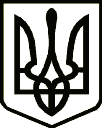 НОСІВСЬКА МІСЬКА РАДАВІДДІЛ ОСВІТИ, СІМ’Ї, МОЛОДІ ТА СПОРТУНАКаз  Відповідно до ч.3 ст.56 Закону України «Про освіту», ч. 5 ст.55 Закону України «Про дошкільну освіту»,  постанов Кабінету Міністрів України  від 26.08.2002 № 1243 «Про невідкладні питання діяльності дошкільних та інтернатних навчальних закладів», від 24.03.2021 № 305 «Про затвердження норм та Порядку організації харчування у закладах освіти та  дитячих закладах оздоровлення та відпочинку», наказу Міністерства освіти і науки України від 21.11.2022 № 667 «Про затвердження  Порядку встановлення плати для батьків за перебування дітей у державних і комунальних дошкільних та інтернатних навчальних закладах», рішення сорок першої сесії восьмого скликання від 17 листопада 2023 року № 12/41/VІІІ «Про встановлення батьківської плати за харчування дітей на 2024 рік», з метою впорядкування плати батьків за харчування дітей та забезпечення додаткових пільг щодо батьківської плати за харчування окремих категорій дітей,які навчаються у дошкільних навчальних  закладах та дошкільних підрозділах закладів загальної середньої освіти               н а к а з у ю:Керівникам закладів дошкільної та загальної середньої освіти:Встановити розмір батьківської плати  за харчування  дітей в дошкільних навчальних  закладах, дошкільних підрозділах закладів загальної середньої освіти на рівні 50% від вартості харчування.  Зменшити розмір плати за харчування до 50% для батьків, у сім’ях яких троє і більше дітей до 18 років. Звільнити від батьківської плати за харчування батьків або осіб, які їх замінюють, дітей, що мають статус: - дітей-сиріт та дітей, позбавлених батьківського піклування;- дітей з інвалідністю 1-ІІІ групи;- дітей з особливими освітніми потребами, які навчаються у спеціальних та інклюзивних групах;- дітей із сімей, які отримують допомогу відповідно до Закону України «Про державну соціальну допомогу малозабезпеченим сім’ям;- дітей з числа внутрішньо переміщених осіб;-  дітей, які мають статус дитини, яка постраждала внаслідок воєнних дій і збройних конфліктів;- дітей  з числа осіб, визначених у ч.1 статті 6, статті 10 та 10 1 Закону України «Про статус ветеранів війни, гарантії їх соціального захисту»;- дітей, які  постраждалі внаслідок Чорнобильської катастрофи;- дітей,  які виховуються в родинах де  п’ять і більше дітей.1.4. Проводити звільнення від оплати за харчування після надання батьками  документів щодо підтвердження пільгового статусу дитини та заяви про звільнення від плати за харчування дитини.1.5. Забезпечити внесення батьківської плати авансовим платежем не пізніше 25 числа поточного місяця.1.6. Здійснювати контроль за внесення батьківської плати за харчування дітей.1.7. Подавати до централізованої бухгалтерії Відділу освіти, сім’ї, молоді та спорту Носівської міської ради в останній робочий день поточного місяця табелі відвідування, накази щодо звільнення від оплати за харчування батьків дітей пільгових категорій з копіями підтверджуючих документів.2. Цетралізованій бухгалтерії Відділу освіти, сім’ї, молоді та спорту Носівської міської ради:2.1. До 10 числа здійснювати нарахування батьківської плати за попередній місяць відповідно до табелів відвідування дітей в закладах дошкільної освіти та дошкільних підрозділах закладів загальної середньої освіти, враховуючи надані керівниками закладів освіти накази щодо звільнення від оплати за харчування та нарахування попередньої оплати за всі робочі дні поточного місяця2.2. Контролювати дотримання витрат коштів Носівської міської територіальної громади на харчування дітей.3. Відповідальність за виконання даного наказу покласти на керівників закладів загальної середньої освіти Н.Хоменко, В. Вовкогон, В.Костюк, керівників закладів дошкільної освіти Н. Чорну, В. Жук., головного бухгалтера О. Мокієнко.4.Контроль за виконанням цього наказу залишаю за собою.Начальник                                                                Наталія ТОНКОНОГЗ наказом ознайомлені:Хоменко Н.О.___________________Вовкогон В.М.___________________Костюк В.І.______________________ Чорна Н.О.______________________ Жук В.Б._______________________З наказом  ознайомлені:   29  грудня2023 рокум. Носівка			        № 172Про встановлення батьківської плати за харчування дітей на 2024 рікПОДАННЯ:Економіст  Відділу освіти, сім’ї, молоді та спорту Носівської міської радиЮлія ВАСИЛЬЧЕНКОПОГОДЖЕНО:Головний бухгалтер Відділу освіти, сім’ї, молоді та спорту Носівської міської радиОлена МОКІЄНКОХоменко Н.О._________________Вовкогон В.М. ________________Костюк В.І.___________________Чорна Н.О.____________________Жук В.Б.______________________Мокієнко О.І.__________________